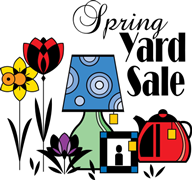 St. Peter the Apostle Catholic ChurchSpring Yard SaleSaturday, May 25 from 8 am to 12 pm.Tables available for $10 to sell your own items.All are welcome to join us.For more information contactAnne O’Neill at 252-578-0512 or Nancy Gilliard at 610-972-7625.